Прожекторы светодиодные электрические общего назначения, ТМ Feron серии LLИнструкция по эксплуатации и технический паспортОписаниеПрожекторы светодиодные общего назначения предназначены для общего освещения архитектурных объектов, торговых площадей, создания световых эффектов, освещения открытых пространств и пр.Прожекторы рассчитаны на питание от сети переменного тока 230В/50Гц. Качество электроэнергии должно соответствовать требованиям ГОСТ Р 32144-2013.Светодиодные прожекторы устанавливаются на поверхность из нормально воспламеняемого материала.Технические характеристикиКомплектностьПрожектор в сбореИнструкция по эксплуатацииИндивидуальная упаковкаМонтаж и подключениеУстановку светильников осуществлять согласно схеме: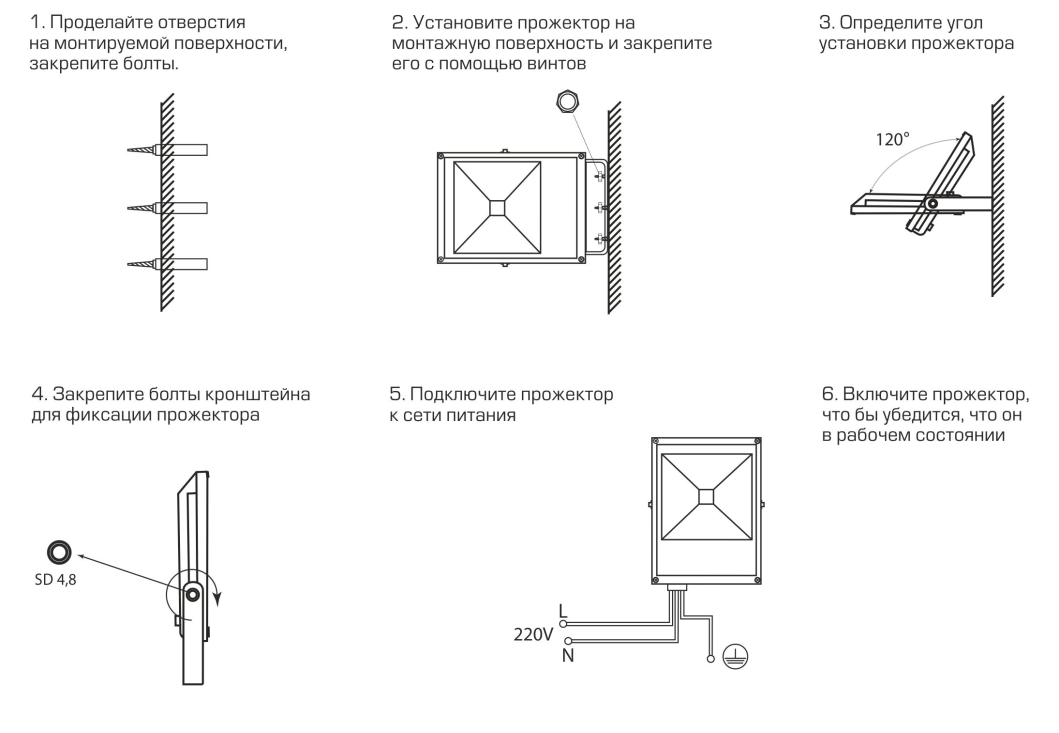 Проделайте отверстия на монтажной поверхности, согласно размерам монтажной скобы прожектора (см. таблицу «габаритные размеры»).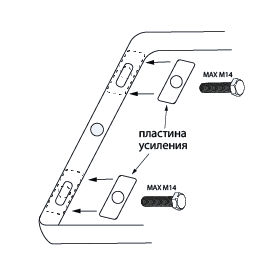 Установите прожектор на монтажную поверхность. Крепление прожектора происходит на два крепежных элемента (анкера, болты с гайками, размеры крепежа в соответствии с чертежом основания монтажной скобы, крепежи не входят в комплект поставки товара). Для увеличения прочности крепления моделей LL929, LL930 необходимо использовать пластины усиления (в комплекте поставки с этими моделями).Разверните прожектор под необходимым углом. Проконтролируйте, все ли винты и гайки на крепежной скобе и корпусе светильника надежно затянуты.Меры предосторожностиМонтаж, подключение и обслуживание прожекторов осуществляется только при отключенном электропитании.К работе с прожектором допускаются лица, имеющие группу допуска по электробезопасности не ниже III.Прожектор разработан с учетом защиты от удара электрическим током, запрещается эксплуатировать прожектор без подключения провода защитного заземления корпуса.Температура корпуса прожектора в процессе работы может достигать 80°С и выше, даже при хорошем охлаждении, поэтому не касайтесь корпуса руками.Не устанавливать прожектор в места с затрудненной конвекцией воздуха, либо в зоне прямого воздействия солнечных лучей это может привести к сокращению срока службы светодиодных источников света.Прожектор должен располагаться на расстоянии не менее 5м от любого легко воспламеняемого объекта. Прожектор должен располагаться на расстоянии не менее 1м от любого объекта.Не вскрывать корпус прожектора во избежание повреждения оболочки изделия и повреждения внутренних частей прожектора.Не использовать прожектор с поврежденной изоляцией питающего кабеля.При использовании прожектора для наружного освещения, места соединения проводов должны быть надежно защищены от попадания влаги специальным монтажным боксом.Радиоактивные и ядовитые вещества в состав изделия не входят.ЭксплуатацияПрожектор сделан законченным модулем и ремонту не подлежит.Эксплуатацию проводить в соответствии с главой 2.12 ПТЭЭП и ППБ 01-03.Протирку от пыли осуществлять по мере необходимости.Все работы с прожектором производить при выключенном питании.                                                                                                                                                                                                                                                                                                                                                                                                                                                                                                                                                                                                                                                                                                                                                                                                                                                                                                                                                                                                                                                                                                                                                                                                                                                                                                                                                                                                                                                                                                                                                                                                                                                                                                                                                                                                                                                                                                                                                                                                                                                                                                                                                                                                                                                                                                                                                                                                                                                                                                                                                                                                                                                                                                                                                                                                                                                                                                                                                                                                                                                                                                                                                                                                                                                                                                                                                                                                                                                                                                                                                               Меры предосторожностиМонтаж, подключение и обслуживание прожекторов осуществляется только при отключенном электропитании.К работе с прожектором допускаются лица, имеющие группу допуска по электробезопасности не ниже III.Прожектор разработан с учетом защиты от удара электрическим током, запрещается эксплуатировать прожектор без подключения провода защитного заземления корпуса.Температура корпуса прожектора в процессе работы может достигать 80°С и выше, даже при хорошем охлаждении, поэтому не касайтесь корпуса руками.Не устанавливать прожектор в места с затрудненной конвекцией воздуха, либо в зоне прямого воздействия солнечных лучей это может привести к сокращению срока службы светодиодных источников света.Прожектор должен располагаться на расстоянии не менее 5м от любого легко воспламеняемого объекта. Прожектор должен располагаться на расстоянии не менее 1м от любого объекта.Не вскрывать корпус прожектора во избежание повреждения оболочки изделия и повреждения внутренних частей прожектора.Не использовать прожектор с поврежденной изоляцией питающего кабеля.При использовании прожектора для наружного освещения, места соединения проводов должны быть надежно защищены от попадания влаги специальным монтажным боксом.Радиоактивные и ядовитые вещества в состав изделия не входят.Возможные неисправности и способы их устранения.Если после произведенных действий прожектор не работает, то дальнейший ремонт не целесообразен (неисправимый дефект). Обратитесь в место продажи светильника. ХранениеХранение товара осуществляется в упаковке в помещении при отсутствии агрессивной среды. Температура хранения от -50°С до +50°С, относительная влажность не более 95% при температуре 25°С.ТранспортировкаПрожекторы в упаковке пригодны для транспортировки автомобильным, железнодорожным, морским или авиационным транспортом.УтилизацияИзделие не содержит дорогостоящих или токсичных материалов и комплектующих деталей, требующих специальной утилизации. По истечении срока службы изделие необходимо разобрать на детали, рассортировать по видам материалов и утилизировать как твердые бытовые отходы. СертификацияПродукция сертифицирована на соответствие требованиям ТР ТС 004/2011 «О безопасности низковольтного оборудования», ТР ТС 020/2011 «Электромагнитная совместимость технических средств», ТР ЕАЭС 037/2016 «Об ограничении применения опасных веществ в изделиях электротехники и радиоэлектроники». Продукция изготовлена в соответствии с Директивами 2014/35/EU «Низковольтное оборудование», 2014/30/ЕU «Электромагнитная совместимость».Информация об изготовителе и дата производстваСделано в Китае. Изготовитель: «NINGBO YUSING LIGHTING CO., LTD» Китай, No.1199, MINGGUANG RD.JIANGSHAN TOWN, NINGBO, CHINA/Нинбо Юсинг Лайтинг, Ко., № 1199, Минггуан Роуд, Цзяншань Таун, Нинбо, Китай. Филиалы завода-изготовителя: «Ningbo Yusing Electronics Co., LTD» Civil Industrial Zone, Pugen Village, Qiu’ai, Ningbo, China / ООО "Нингбо Юсинг Электроникс Компания", зона Цивил Индастриал, населенный пункт Пуген, Цюай, г. Нингбо, Китай; «Zheijiang MEKA Electric Co., Ltd» No.8 Canghai Road, Lihai Town, Binhai New City, Shaoxing, Zheijiang Province, China/«Чжецзян МЕКА Электрик Ко., Лтд» №8 Цанхай Роад, Лихай Таун, Бинхай Нью Сити, Шаосин, провинция Чжецзян, Китай. Уполномоченный представитель в РФ/Импортер: ООО «СИЛА СВЕТА» Россия, 117405, г. Москва, ул. Дорожная, д. 48, тел. +7(499)394-69-26.Дата изготовления нанесена на корпус светильника в формате ММ.ГГГГ, где ММ – месяц изготовления, ГГГГ – год изготовления.Гарантийные обязательстваГарантия на товар составляет 4 года (48 месяцев) со дня продажи. Гарантия предоставляется на работоспособность светодиодного модуля и электронных компонентов.Гарантийные обязательства осуществляются на месте продажи товара, Поставщик не производит гарантийное обслуживание розничных потребителей в обход непосредственного продавца товара.Началом гарантийного срока считается дата продажи товара, которая устанавливается на основании документов (или копий документов) удостоверяющих факт продажи, либо заполненного гарантийного талона (с указанием даты продажи, наименования изделия, даты окончания гарантии, подписи продавца, печати магазина).В случае отсутствия возможности точного установления даты продажи, гарантийный срок отсчитывается от даты производства товара, которая нанесена на корпус товара в виде надписи, гравировки или стикерованием. Если от даты производства товара, возвращаемого на склад поставщика прошло более двух лет, то гарантийные обязательства НЕ выполняются без наличия заполненных продавцом документов, удостоверяющих факт продажи товара.Гарантийные обязательства не выполняются при наличии механических повреждений товара или нарушения правил эксплуатации, хранения или транспортировки.Срок службы 5 лет.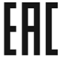 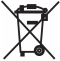 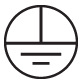 Габаритные размерыМодельLL927LL928LL929LL930Мощность прожектора, Вт4005008001000Вес прожектора, кг14,815,834,736,2Коэффициент мощности>0.95>0.95>0.95>0.95Напряжение питания175-265В175-265В175-265В175-265ВЧастота50 Гц50 Гц50 Гц50 ГцТип светодиодовSMD2835SMD2835SMD2835SMD2835Световой поток, лм480006000096000120000Световая отдача (энергоэффективность)120 лм/Вт120 лм/Вт120 лм/Вт120 лм/ВтТип кривой силы света по ГОСТ Р 54350-2011ДДДДКласс светораспределенияППППУгол рассеяния110°110°110°110°Цветовая температура6400K6400K6400K6400KКоэффициент цветопередачи Ra≥70≥70≥70≥70Рабочая температура-40°C - +70°C-40°C - +70°C-40°C - +70°C-40°C - +70°CКлиматическое исполнениеУ1У1У1У1Материал корпусаСплав алюминия, каленое стеклоСплав алюминия, каленое стеклоСплав алюминия, каленое стеклоСплав алюминия, каленое стеклоГабаритные размеры, ммСм. на упаковкеСм. на упаковкеСм. на упаковкеСм. на упаковкеЦвет корпусаСм. на упаковкеСм. на упаковкеСм. на упаковкеСм. на упаковкеУровень защиты от пыли и влагиIP65IP65IP65IP65Класс защитыIIIIСрок службы30000 часов30000 часов30000 часов30000 часовУстановкаМонтажное крепление на кронштейнМонтажное крепление на кронштейнМонтажное крепление на кронштейнМонтажное крепление на кронштейнГарантийный срок4 года4 года4 года4 годанеисправностьПричина появленияСпособы устраненияПрожектор не работаетОтсутствие напряжения в сети питания прожектораВосстановить напряжение в сетиПрожектор не работаетНеправильное подключениеПроверить схему подключения прожектора, при необходимости исправитьНе светит линейка светодиодов светодиодного модуляПониженное напряжение в сетиУбедитесь, что сетевое напряжение не меньше 220В, при необходимости восстановите уровень напряжения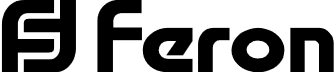 Внимание: для соблюдения гарантийных обязательств, требования к подключению 
и эксплуатации светильника, описанные в настоящей инструкции, 
являются обязательными.Внимание: для соблюдения гарантийных обязательств, требования к подключению 
и эксплуатации светильника, описанные в настоящей инструкции, 
являются обязательными.Внимание: для соблюдения гарантийных обязательств, требования к подключению 
и эксплуатации светильника, описанные в настоящей инструкции, 
являются обязательными.Внимание: для соблюдения гарантийных обязательств, требования к подключению 
и эксплуатации светильника, описанные в настоящей инструкции, 
являются обязательными.Внимание: для соблюдения гарантийных обязательств, требования к подключению 
и эксплуатации светильника, описанные в настоящей инструкции, 
являются обязательными.Данный гарантийный талон заполняется только при розничной продаже продукции торговой марки “Feron”Данный гарантийный талон заполняется только при розничной продаже продукции торговой марки “Feron”Данный гарантийный талон заполняется только при розничной продаже продукции торговой марки “Feron”Гарантийный талонГарантийный талонГарантийный талонДата продажиНаименование изделияНаименование изделияНаименование изделияНаименование изделияКоличествоДата окончания гарантийного срокаПродавец______________________                                                                                Покупатель______________________
МПВНИМАНИЕ! 
Незаполненный гарантийный талон снимает с продавца гарантийные обязательства.
Талон действителен при предъявлении кассового чека (товарной накладной)Продавец______________________                                                                                Покупатель______________________
МПВНИМАНИЕ! 
Незаполненный гарантийный талон снимает с продавца гарантийные обязательства.
Талон действителен при предъявлении кассового чека (товарной накладной)Продавец______________________                                                                                Покупатель______________________
МПВНИМАНИЕ! 
Незаполненный гарантийный талон снимает с продавца гарантийные обязательства.
Талон действителен при предъявлении кассового чека (товарной накладной)Продавец______________________                                                                                Покупатель______________________
МПВНИМАНИЕ! 
Незаполненный гарантийный талон снимает с продавца гарантийные обязательства.
Талон действителен при предъявлении кассового чека (товарной накладной)Продавец______________________                                                                                Покупатель______________________
МПВНИМАНИЕ! 
Незаполненный гарантийный талон снимает с продавца гарантийные обязательства.
Талон действителен при предъявлении кассового чека (товарной накладной)Продавец______________________                                                                                Покупатель______________________
МПВНИМАНИЕ! 
Незаполненный гарантийный талон снимает с продавца гарантийные обязательства.
Талон действителен при предъявлении кассового чека (товарной накладной)Продавец______________________                                                                                Покупатель______________________
МПВНИМАНИЕ! 
Незаполненный гарантийный талон снимает с продавца гарантийные обязательства.
Талон действителен при предъявлении кассового чека (товарной накладной)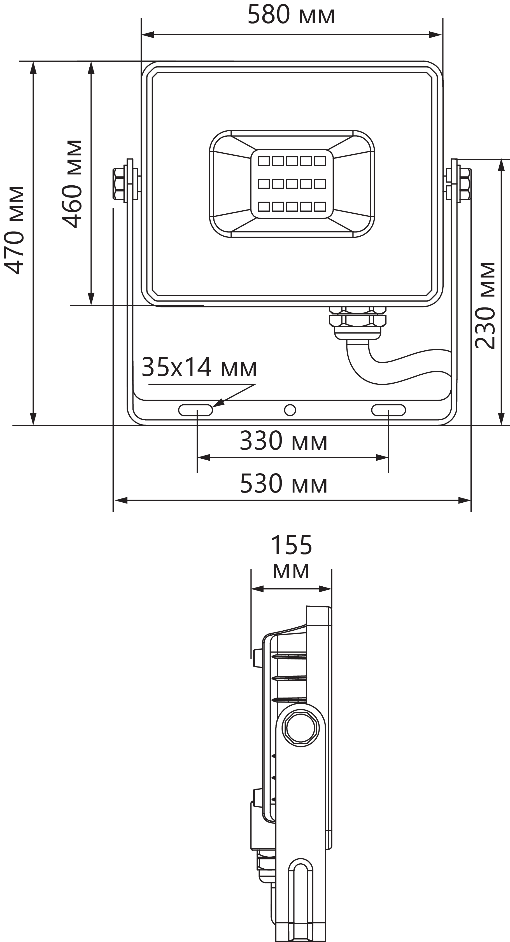 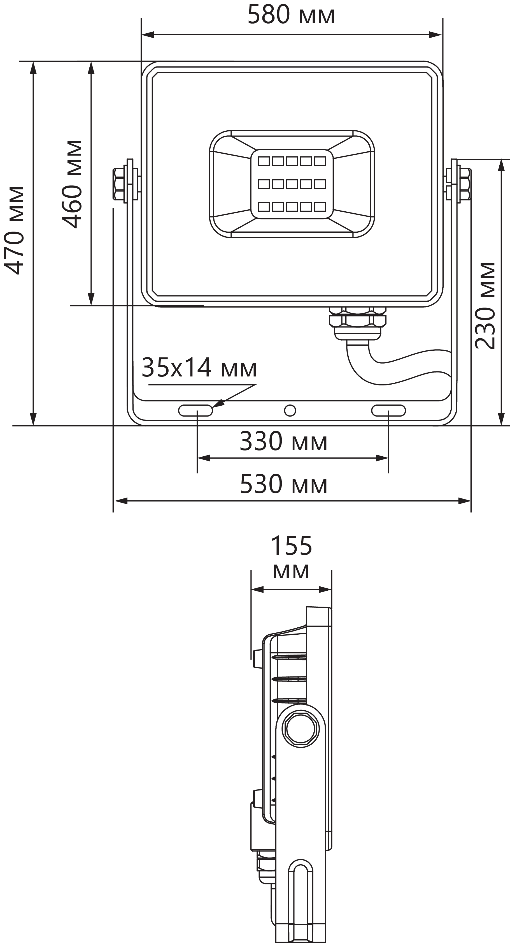 LL-927LL-928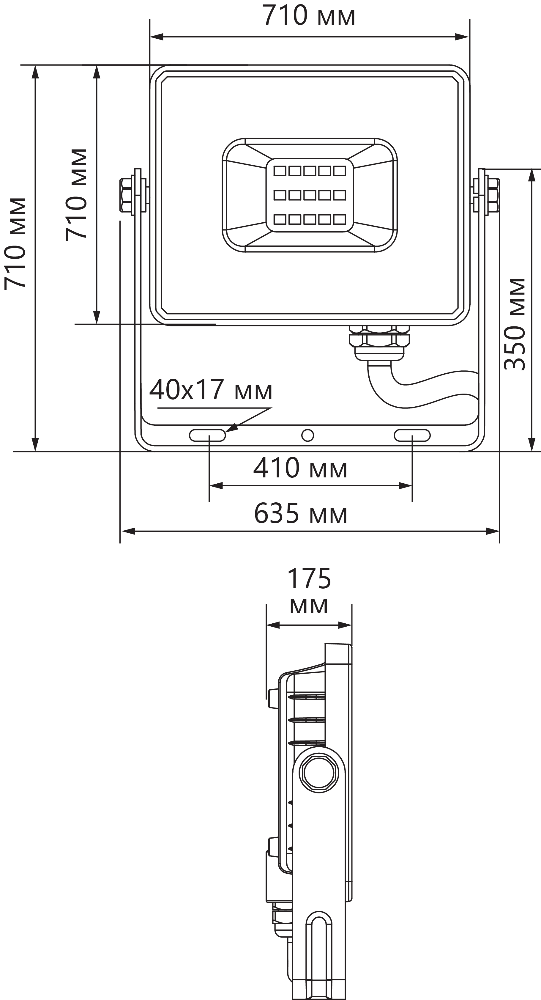 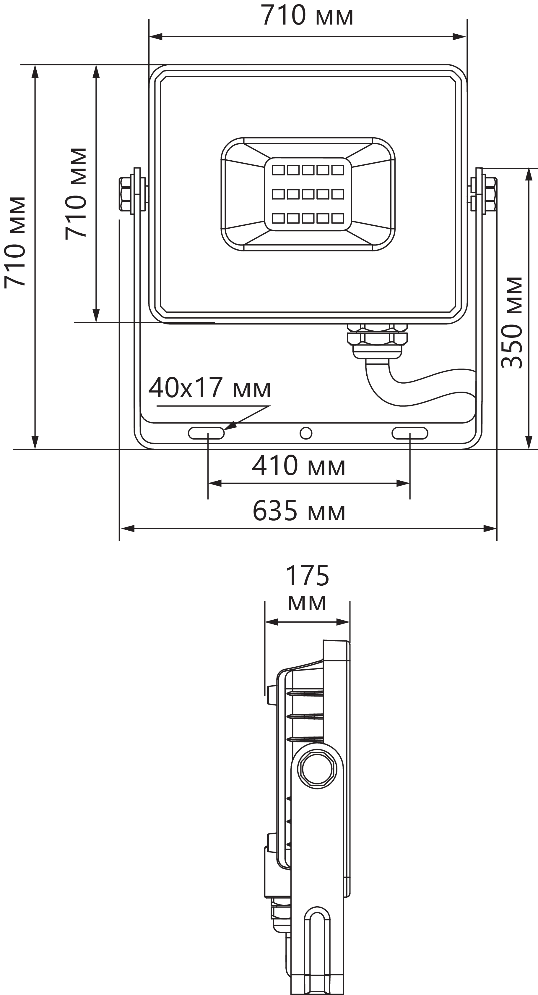 LL-929LL-930